Предмет9А9Б9Вистория§25 читать, написать конспект по теме (творческое задание)Английский язык (Русакова)выполнить задание на карточке (дополнить диалог, перевести текст, подобрать названия к тексту)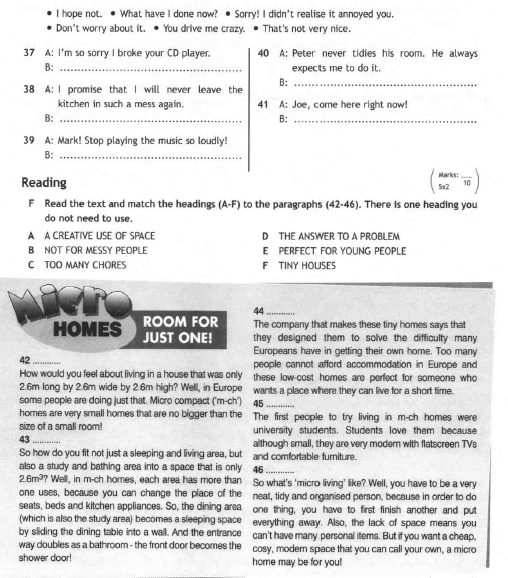 геометрияс. 252-254 п. 101-102 прочитать, выучить теоремы, с. 257 № 1025п 102, 1022, учи.руп. 103, № 1027физикаПар. 22-23, упр. 22 после пар. 22 "Импульс..." (2, 4); упр. 23 после пар. 23 "Реактивное движение" (1, 2)Русский языкПараграф 208. Упр. 111литература Задание в группе ВайберНемецкий язык (Сафьянова)стр 20 упр4 ( выписать грам основы, определить временную форму глагола)Английский язык (Васильева)стр 45 упр 4 переводАнглийский язык (Люляева)Стр 43 упр 2 (из текста выпишите по одному предложению в Present simple, past simple, Present perfect, Present Continuous, предложение с модальным глаголом)В каждом предложении выделить основу, в скобках указать времягеографиягеографический диктант 2021 онлайн. Прислать результат в скайпБиология1. § 24 Образование половых клеток. Мейоз читать, заполнить таблицу "Стадии мейоза" Стадия/ событие/ рисунок или 2. § 24 Образование половых клеток. Мейоз читать, выполнить задание на платформе Якласс1. § 24 Образование половых клеток. Мейоз читать, заполнить таблицу "Стадии мейоза" Стадия/ событие/ рисунок или 2. § 24 Образование половых клеток. Мейоз читать, выполнить задание на платформе Якласс